「インターネットについてのアンケート」の結果から　無料通話アプリ（ＬＩＮＥ等）やＳＮＳ（Twitter等）の利用に関わる生徒指導上のトラブルが増加しております。安易な個人情報の取り扱いや書き込み内容が原因となった問題が起きています。子どものインターネット利用の実態を把握し指導の参考にするために平成18年度から実施しているアンケート調査ですが、今回はインターネットに接続する情報通信機器がスマートフォン・携帯電話以外の携帯型ゲーム機やポータブルメディアプレーヤーなど広範にわたっている点を踏まえて実施しました。また、児童生徒の情報モラル教育の推進には学校のみならず保護者による教育の重要性も増しています。そこで今回初めて保護者を対象に、保護者の理解を把握し、今後の啓発活動の参考にするために、アンケートを行いました。「インターネットについてのアンケート」についての調査結果を3回にわたってお伝えします。○調査時期：平成26年7月○調査対象：児童生徒（回収率95.8％）小学校（4～6年生）8校　587名　中学校10校　897名　高校生12校　1,441名　　　　　　 保護者（回収率　70.6％）　小学校4～6年生の保護者　8校　531名　　中学校の保護者10校　796名　高校の保護者　　　　　　12校　827名　　　　　　　　　　　　　小中高生の8割以上がインターネットを利用できる環境にある　小中学生の約6割が携帯型ゲーム機、高校生の96.6％がケータイ・スマホ保有　「インターネットでやり取りする相手がいる」中学生では6割超、高校生では８割超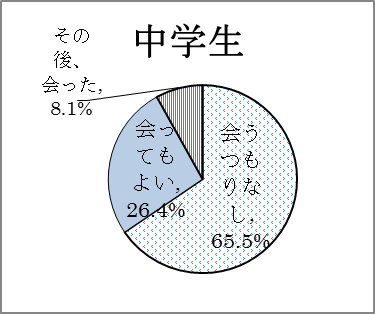 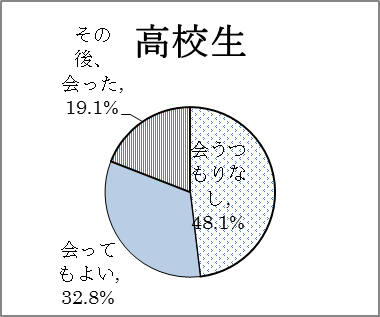 生徒指導総合対策会議　Vol.28(2014年11月11日号)～「ubiquitous（ ユビキタス）」とは「どこにでも存在する」を意味するラテン語。「いつでも、どこでも、だれでも」関わることのできるネットワーク環境のこと ～～「ubiquitous（ ユビキタス）」とは「どこにでも存在する」を意味するラテン語。「いつでも、どこでも、だれでも」関わることのできるネットワーク環境のこと ～